 Module 3 QuizMatching Classroom Expectations: Please place the terms in the left column with the appropriate box in the graphic on the right. True or FalseThe following strategies are PROACTIVE (antecedent) strategies: Maximize structure 						________________Brief, specific, and contingent error corrections		________________Increasing student opportunities to respond		________________Establish, Post, and Teach behavioral expectations	________________Active supervision includes ALL of the following: moving around, looking around, scanning, and interacting with students.			________________To evaluate if your instruction was effective (i.e., resulted in behavior change) you should ask the students if they liked the lesson. 		________________Classroom expectations should be all of the following EXCEPT:Positively stated 						_________________Applicable to a limited number of settings			_________________Mutually exclusive 						_________________Easy to remember						_________________Evaluate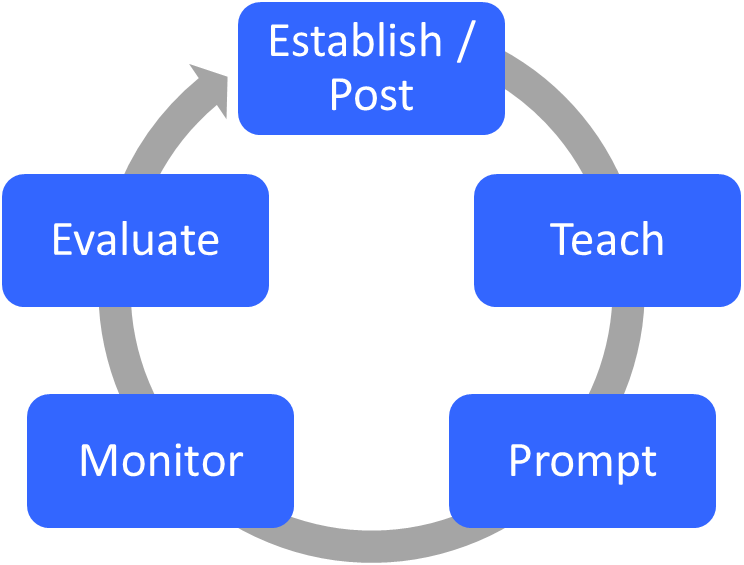 PromptMonitorEstablish/PostTeach